«Утверждено» Постановлением Г лавы городского поселения «Хилокское» от 18 апреля 2006 года, № 59УСТАВМУНИЦИПАЛЬНОГО УНИТАРНОГО ПРЕДПРИЯТИЯ «ГОРОДСКОЙ РЕМОНТНО-ЭКСПЛУТАЦОННЫЙ ЦЕНТР»Форма собственности- муниципальнаяУСТАВМуниципального унитарного предприятия «Городской ремонтно-эксплутационный центр»1. Общие положенияМуниципальное унитарное предприятие «Городской ремонтно-эксплутационный центр», именуемое в дальнейшем Предприятие, создано на основании Постановления Главы городского поселения «Хилокское» от 18 апреля 2006 года № 59.Фирменное наименование Предприятия на русском языке:Полное - Муниципальное унитарное предприятие «Городской ремонтно- эксплутационный центр»Сокращенное - МУП ГРЭЦ.Место нахождения Предприятия : Читинская область г. Хилок ул.Советская 26 а.Почтовый адрес Предприятия: индекс 673210. Читинская область, г. Хилок. ул. Советская, 26 а.Предприятие является коммерческой организацией, не наделенной правом собственности на имущество, закрепленное за ним собственником.Предприятие является унитарным, основанным на праве хозяйственного ведения.Учредителем и собственником имущества предприятия является Администрация городского поселения «Хилокское».Правомочия собственника имущества Предприятия осуществляет Администрация Городского поселения «Хилокское».2.Правовое положение и ответственность предприятия.Предприятие является юридическим лицом по гражданскому законодательств) Российской Федерации с момента его государственной регистрации.Предприятие имеет самостоятельный баланс, может от своего имени приобретать и осуществлять имущественные и личные неимущественные права, нести обязанности, быть истцом и ответчиком в суде.Предприятие имеет штампы, бланки и круглую печать, содержащее его полное фирменное наименование на русском языке и указание на место его нахождения.Отдельные виды деятельности, перечень которых определяется федеральным законодательством, Предприятие может осуществлять только на основании лицензии.Предприятие вправе в установленном порядке открывать банковские счета на территории Российской Федерации.'Предприятие несет ответственность но своим обязательствам всем принадлежащим ему имуществом. Предприятие не несет ответственность по обязательствам собственника его имущества.Собственник имущества не несет ответственность по обязательствам Предприятия, за исключением случаев, если несостоятельность (банкротство) Предприятия вызвана собственником его имущества.З.Имушество и уставной фо*гд,Имущество Предприятия принадлежит на праве хозяйственного ведения, является неделимым и не может быть паспределеио по вкладам, (долям, паям), в том числе между работниками предприятия.Имущество Предприятия формируется за счет:имущества закрепленного за Предприятием на праве хозяйственного ведения собственником этого имущества;доходов Предприятия от его деятельности.Право на имущество, закрепленное за Предприятием на праве хозяйственного ведения собственником возникает с момента передачи такого имущества Предприятию.Уставной фонд Предприятия составляет 50 ООО рублей. Уставной фонд Предприятия обеспечен имуществом, находящимся в его хозяйственном ведении, которое до момента регистрации Устава полностью оплачено собственником полностью.Увеличение и уменьшение уставного фонда Предприятия осуществляется по правилам, установленным в ст. 14 и 15 ФЗ «О государственных и муниципальных предприятиях унитарных предприятиях».Собственник имущества Предприятия имеет право на получение части прибыли от использования имущества, находящегося в хозяйственном ведении Предприятия.Предприятие распоряжается движимым имуществом, принадлежащим ему на праве хозяйственного ведения, самостоятельно, за исключением случаев, установленных ФЗ «О государственных и муниципальных унитарных предприятиях», другими федеральными законами и иными нормативными правовыми актами.Предприятие не вправе продавать принадлежащее ему недвижимое имущество, сдавать его в аренду, отдавать в залог, вносить в качестве вклада в уставный (складочный) капитал хозяйственного общества или товарищества или иным способом распоряжаться гаким имуществом без согласия Собственника имущества Предприятия.Движимым и недвижимым имуществом Предприятие распоряжается только в пределах, не лишающих его возможности осуществлять деятельность, цели, предмет, виды которой определены настоящим Уставом.Предприятие не в праве без согласия собственника совершать сделки, связанные с предоставлением займов, поручительств, получением банковских гарантий, с иными обременениями, уступкой требований, переводом долга, а также заключать договоры простого товарищества.Предприятие вправе осуществлять заимствования в форме:кредитов по договорам с кредитными организациями;бюджетных кредитов, предоставленных на условиях и в пределах лимитов, которые предусмотрены бюджетным законодательством Российской Федерации. Предприятие также вправе осуществлять заимствования путём размещения облигаций или выдачи векселей.Предприятие вправе осуществлять заимствования только по согласованию с собственником его имущества объёма и направлений использования привлекаемых средств.Цели, предмет и виды деятельностиПредприятие создано в целях: выполнения работ, производство продукции, оказания услуг в целях удовлетворения общеполезных потребностей.Предметом деятельности Предприятия является: оказание услуг, выполнения работ, производство продукции.Предприятие имеет гражданские права, соответствующие целям и предмету его деятельности, предусмотренным в п. 4.1. и 4.2. настоящего Устава, и несёт связанные с этой деятельностью гражданские обязанности.Для достижения целей, установленных в п. 4.1. настоящего Устава, Предприятие вправе осуществлять следующие виды деятельности:оказание услуг: отопление, водоснабжение, водоотведение, вывоз мусора, вывоз жидких нечистот, содержание и ремонт внутригородских дорог, мостов, колодцев, инженерных сооружений, кладбищ, свалок;Выполнение работ, оказание услуг и т.д.. для производства которых требуются лицензии и разрешения органов санэпиднадзора, возможно только при их наличии:Предоставление коммунальных услуг, содержание, производство текущего л капитального ремонта жилищного фонда, объектов здравоохнанения. образования и культуры города Хилок и nDeдоставление услуг предприятиям и учреждениям по отдельным договорам;Осуществление ремонтно-строительных работ и модернизация зданий, сооружений;Реализация мероприятий, направленных на повышение уровня благоустройства, санитарной очистки города и озеленения;Текущее содержание и ремонт объектов жилищного фонда и благоустройства;Текущее содержание и ремонт котельных и котельного оборудования;Текущее и ремонтные работы по содержанию теплотрасс;Услуги комнаты отдыха;Коммерческая деятельность;Внешнеэкономическая деятельность;Взимание арендной платы за торговые места.Порядок управления деятельностью предприятияПрава собственника имущества Предприятия, не указанные в настоящем Уставе, определяются в соответствии с ФЗ «О государственных и муниципальных унитарных предприятиях» и другими актами законодательства Российской Федерации.Единоличным исполнительным органом Предприятия является руководитель (далее Директор). Директор Предприятия назначается собственником имущества Предприятия на должность. Назначение директора Предприятия предшествует заключению с ним трудового договора.Директор Предприятия подотчётен собственнику имущества Предприятия. Директор Предприятия отчитывается о деятельности Предприятия в порядке и в сроки, которые определяются собственником Предприятия.Директор Предприятия не в праве быть учредителем (участником) юридического лица, занимать должности и заниматься другой оплачиваемой деятельностью в государственных органах, органах местного самоуправления, коммерческих и некоммерческих организациях, кроме преподавательской, научной и иной творческой деятельностью, заниматься предпринимательской деятельностью, быть единоличным исполнительным органом или членом коллегиального исполнительного органа коммерческой организации, за исключением случаев, если участие в органах коммерческой организации входит в его должностные обязанности, а также принимать участие в забастовках.Директор Предприятия подлежит аттестации в порядке, установленном собст венником имущества Предприятия.Директор Предприятия действует от имени Предприятия без доверенности.Директор, действуя на основе единоначалия, самостоятельно решает вопросы руководства текущей деятельностью Предприятия, отнесённые к его компетенции ФЗ «О государственных и муниципальных унитарных предприятиях», настоящим Уставом, трудовым договором, должностной инструкцией и решениями собственника имущества Предприятия.Директор Предприятия:представляет его интересы;совершает в установленном порядке сделки от имени Предприятия;утверждает структуру и штат Предприятия;осуществляет приём на работу работников Предприятия, заключает с ними, изменяет и прекращает трудовые договоры;выдаёт доверенности в порядке, установленном законодательством;открывает в банках расчётные и другие счета;подписывает исходящие и внутренние документы Предприятия, а также платёжные и другие и бухгалтерские документы:контролирует работу и обеспечивает эффективное взаимодействие структурных подразделений и служб Предприятия;обеспечивает соблюдение законности в деятельности Предприятия;своевременно обеспечивает уплату Предприятием налогов и сборов в порядке и размерах, определяемых законодательством, представляет в установленном порядке статические, бухгалтерские и иные отчёты;осуществляет иные полномочия, связанные с реализацией его компетенции. Руководитель Предприятия организует выполнение решений собственника Предприятия.Для реализации своей компетенции руководитель издаёт приказы (распоряжения) и даёт указания. Приказы (распоряжения) и указания, изданные в письменной форме, подлежат обязательному учёту и хранятся в делах Предприятия.Руководитель Предприятия при осуществлении своих прав и исполнении обязанностей должен действовать в интересах Предприятия добросовестно и разумно.В качестве участника трудовых отношений (работника) руководитель Предприятия несёт полную материальную ответственность за прямой действительный ущерб, причиненный работодателю.Собственник имеет право:отменять приказы и распоряжения руководителя Предприятия, изданных с нарушением законодательства Российской Федерации.согласовывает приём на работу главного бухгалтера Предприятия;даёт согласие на распоряжения недвижимым имуществом, на совершение иных сделок;осуществляет контроль за использованием по назначению и сохранностью принадлежащему Предприятию имущества;даёт согласие на создание филиалов и открытие представительств Предприятия;принимает решение о проведении аудиторских проверок, утверждает аудитора и определяет размер оплаты его услуг.Контроль за деятельностью предприятиябухгалтерская отчетность Предприятия в случаях, определенных собственником его имущества, подлежит обязательной ежегодной аудиторской проверке незаьмсимым аудитором.Контроль за деятельностью Предприятия осуществляется органом, осуществляющим полномочия собственника имущества, закрепленного за Предприятием, и другими уполномоченными органами.Предприятие по окончании отчетного периода представляет уполномоченным органам бухгалтерскую отчетность и иные документы.Предприятие обязано публиковать отчетность о своей деятельности в случаях, предусмотренных федеральными законами или иными нормативными актами Российской Федерации.Контроль за деятельностью предприятия1. Предприятие обязано хранить следующие документы:устав Предприятия, а также изменения и дополнения, внесенные в устав и зарегистрированные в установленном порядке;решения собственника имущества Предприятия о создании Предприятия и об утверждении перечня имущества, передаваемого Предприятию в хозяйственное ведение, о денежной оценке уставного фонда Предприятия, а также иные решения, связанные с созданием Предприятия;документ, подтверждающий государственную регистрацию Предприятия:документы, подтверждающие права Предприятия на имущество, находящееся на его балансе:внутренние документы Предприятия;положения о филиалах и представительствах Предприятия:решения собственника имущества Предприятия, касающиеся деятельности Предприятия;аудиторские заключения, заключения органов государственного или муниципального финансового контроля;иные документы, предусмотренные федеральными законами и иными нормативными правовыми актами, внутренними документами Предприятия, решениями собственника имущества Предприятия и руководителя Предприятия.Предприятие хранит документы, преду см олренные пунктом 8.1 настоящего устава, по месту нахождения его руководителя.Заключительные положенияПредприятие может быть реорганизовано по решению собственника его имущества в порядке, предусмотренном Гражданским кодексом Российской Федерации, ФЗ «О государственной регистрации юридических лиц» и иными федеральными законами.В случаях, установленных федеральным законом, реорганизация Предприятия в форме его разделения или выделения из его состава одного или нескольких унитарных предприятий осуществляется на основании решения уполномоченного государственного органа или решения суда.Предприятие может быть ликвидировано по решению собственника его имущества.Предприятие может быть также ликвидировано по решению суда по основаниям и в порядке, которые установлены Гражданским кодексом Российской Федерации и иными федеральными законами.Порядок ликвидации Предприятия определяется 1 ражданским кодексом Российской Федерации. ФЗ «О государственной регистрации юридических лиц» и иными нормативными правовыми актами.При ликвидации Предприятия документы, предусмотренные в пункте 7.1 настоящего устава, передаются на хранение в государственный архив в порядке, установленном законодательством Российской Федерации.Межрайонная инспекция Федеральной налоговой службы №8 по Читинской области и Агинскому Бурятскому автономному округу Выдано Свидетельство о государственной регистрации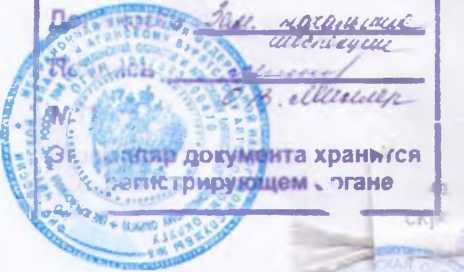 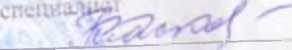 